Информация о проведённых мероприятиях в рамках Всероссийской широкомасштабной акции «Внимание, дети!» в МБОУ «Нижнежуравская ООШ»Во исполнение Комплексного плана мероприятий по предупреждению дорожно-транспортных происшествий с участием несовершеннолетних  и развитию деятельности  отрядов ЮИД на 2021 год, утверждённого ГУ МВД России по Ростовской области и министерством общего и профессионального образования Ростовской области, приказа МУ «Отдел образования Администрации Константиновского района» № 324 от 20.08.20201г. «О проведении Всероссийской  широкомасштабной  акции «Внимание, дети!»	Цель проведения акции: профилактика безопасности дорожного движения и предупреждение детского дорожного травматизма.	Задачи:1. Расширять представления детей об окружающей дорожной среде и правилах дорожного поведения. 2. Познакомить детей со значением дорожных знаков, научить понимать их схематическое изображение для правильной ориентации на улицах и дорогах. 3. Развивать способность практически применять полученные знания в дорожно-транспортной среде. 4. Воспитывать дисциплинированность и сознательное выполнение правил дорожного движения, культуру поведения в дорожно-транспортном процессе. 5. Активизировать работу по пропаганде правил дорожного движения и безопасного образа жизни среди родителей. Формы проведения акции: дни безопасности, беседы, игры, праздники, тематические вечера, соревнованияи т.п.	В рамках акции были проведены следующие мероприятия:- день безопасности дорожного движения под девизом  «День знаний и Правил дорожного движения» 01.09.2021 (9 учителей, 10 родителей, 73 обучающихся);- 06.09.2021 г. состоялся общий сбор членов отряда ЮИД «Светофорик» (1 руководитель ЮИД, 8 обучающихся);- Принятие первоклассников в пешеходы состоялось 01.09.2021г. (классный руководитель 1 класса – Пятирублёва  О.А. , 5 обучающихся, руководитель отряда ЮИД – Невольченко Н.В., члены отряда ЮИД – 5 чел.);- классные часы по ПДД , посвящённые началу 2021 – 2022 учебного года  в период с 01.09.21 по 11.09.21, все учащиеся активно участвовали в играх, отгадывали ребусы и загадки, выполняли командные задания, отвечали на вопросы, находили правильные решения в простых и сложных дорожных ситуациях (7 классных руководителей 1-9 классов, 73 обучающихся);- 02.09.2021г. на классных часах были проведены «Минутки безопасности» о правилах водителей велосипедов ,мотоциклов,квадрациклов,скутеров, мопедов (7 классных руководителей 1-9 классов, 73 обучающихся);- в течение акции была обновлена информация на стенде «Школьный уголок  безопасности»(Невольченко Н.В., члены отряда ЮИД – 10 чел.).Всего к участию в акции были привлечены обучающиеся 1-9 классов (8человек), 13 учителей, 35 родителейДиректор МБОУ: ___________________ Л.И. ДомницкаяИнформация подготовлена руководителем отряда ЮИД: Невольченко Н.В.ФОТООТЧЁТпо акции «Внимание, дети!»Министерство общегои профессиональногообразованияРоссийская ФедерацияРостовская областьМуниципальное бюджетноеобщеобразовательноеучреждение«Нижнежуравская основнаяобщеобразовательная школа»№  266  от21.09.21 г.на №____ от ____________МУ «Отдел образованияАдминистрацииКонстантиновского района»Л.А.МедведевойдиректораМБОУ «Нижнежуравская ООШ»Л.И. Домницкой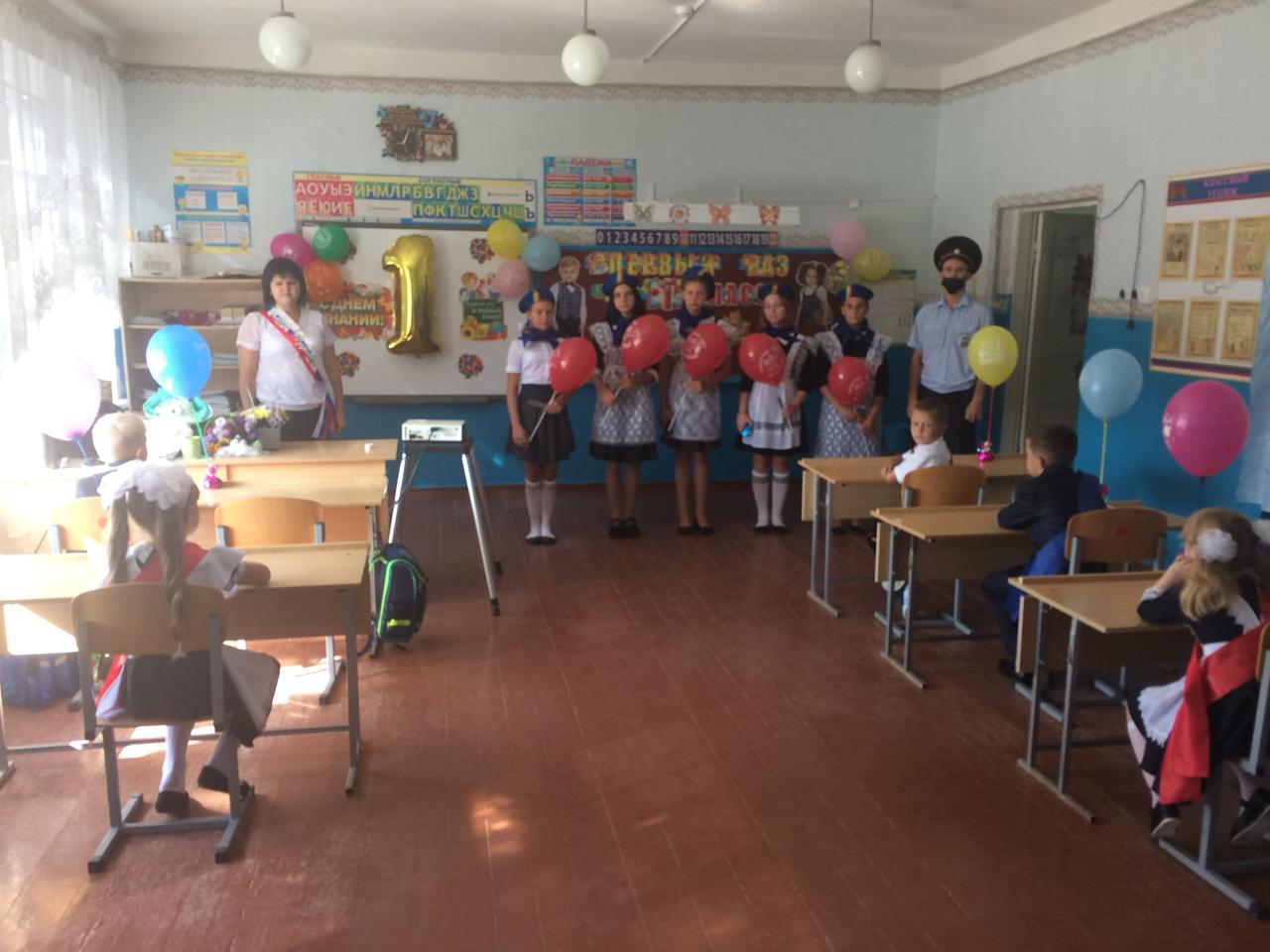 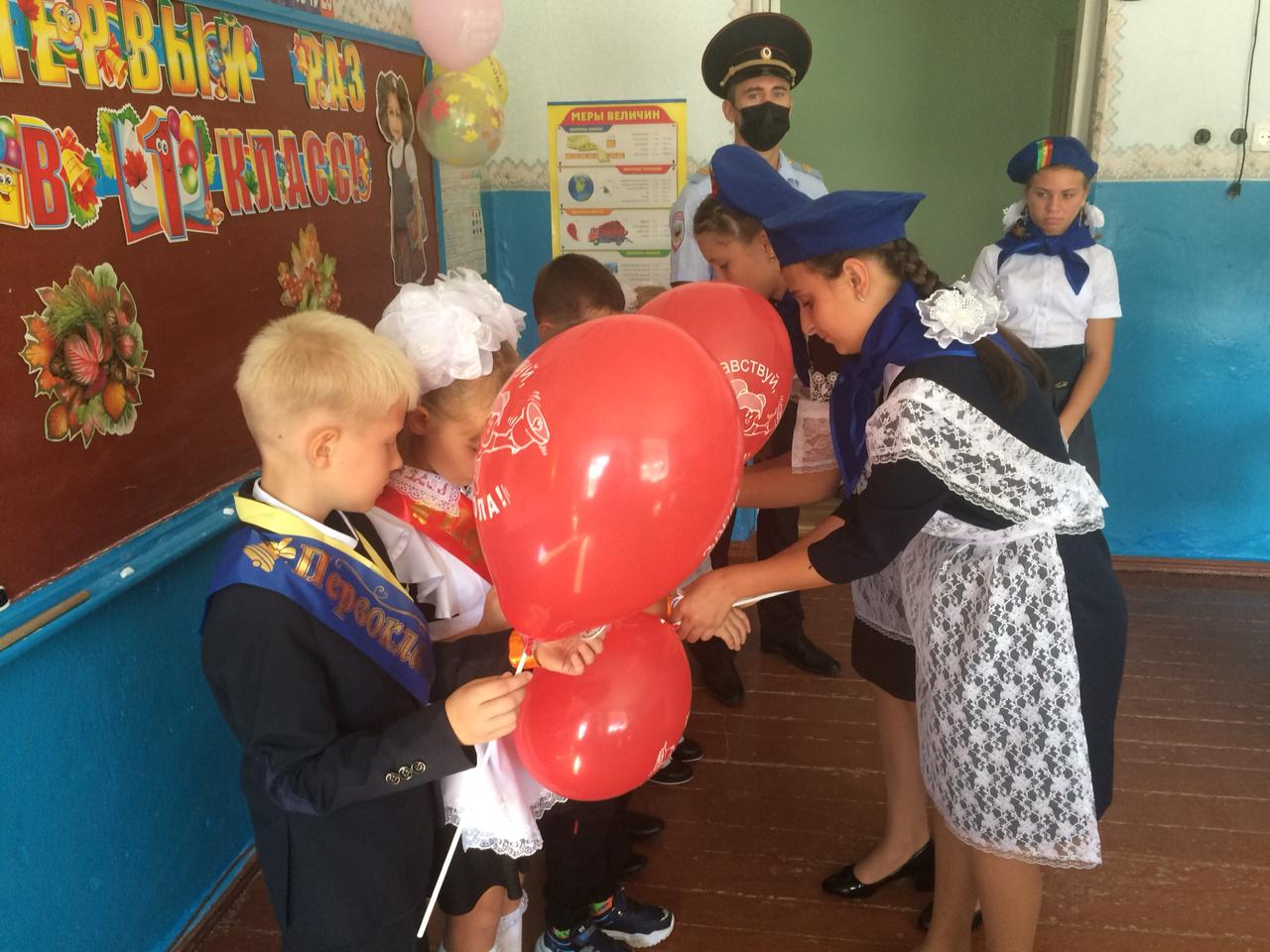 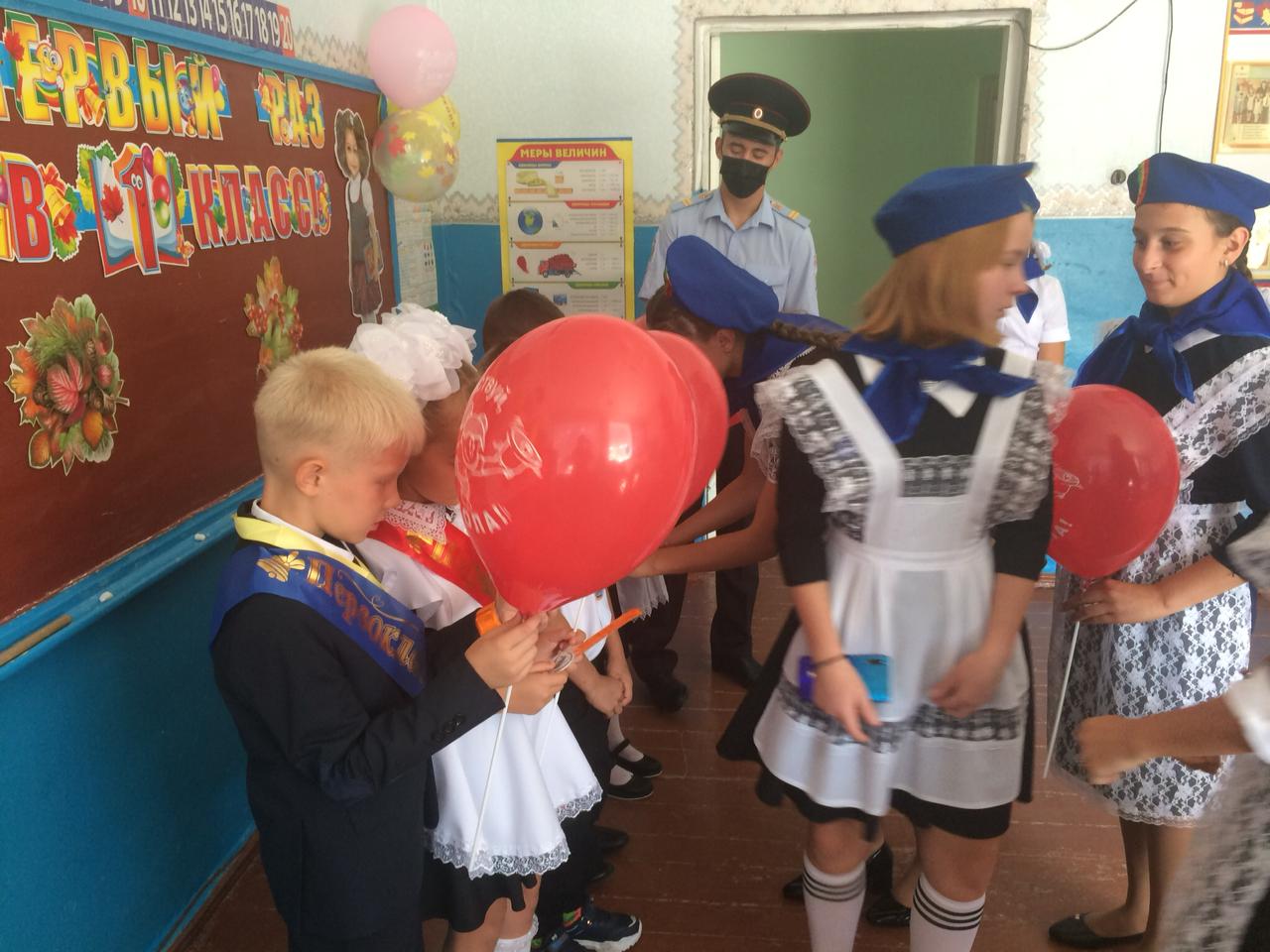 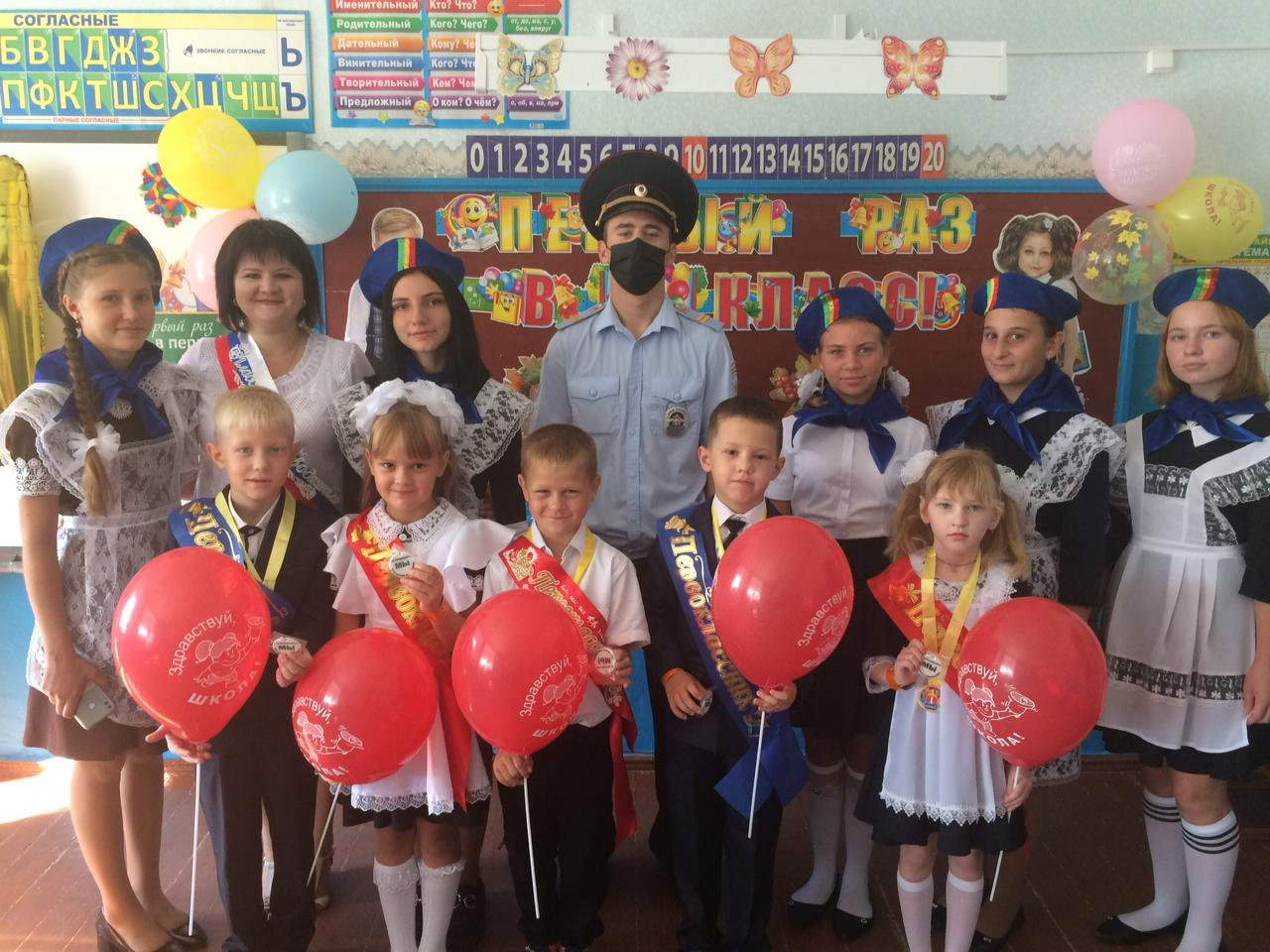 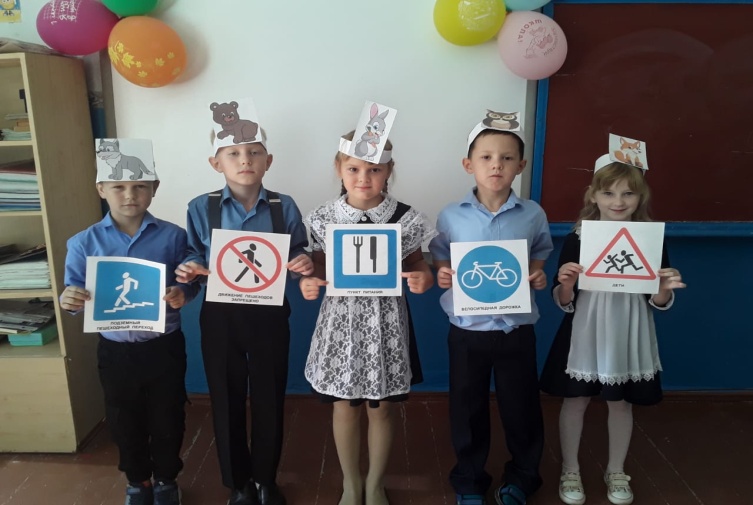 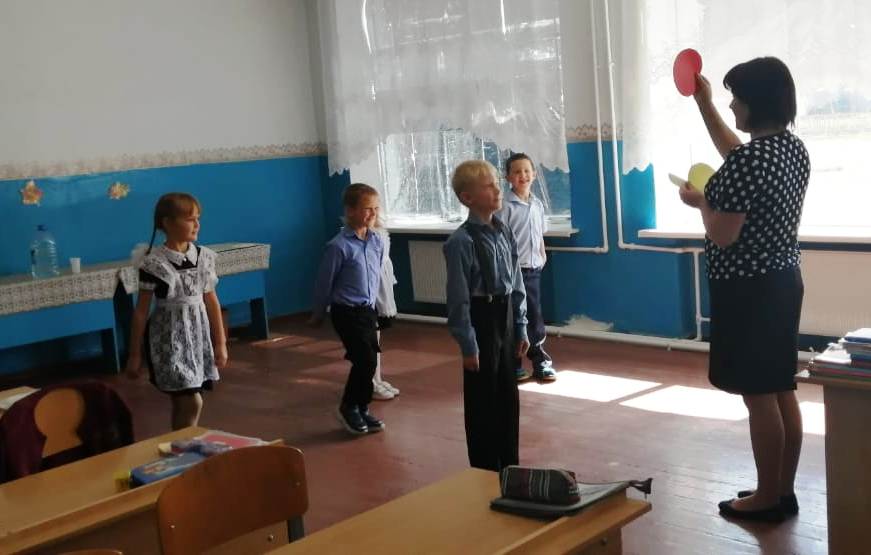 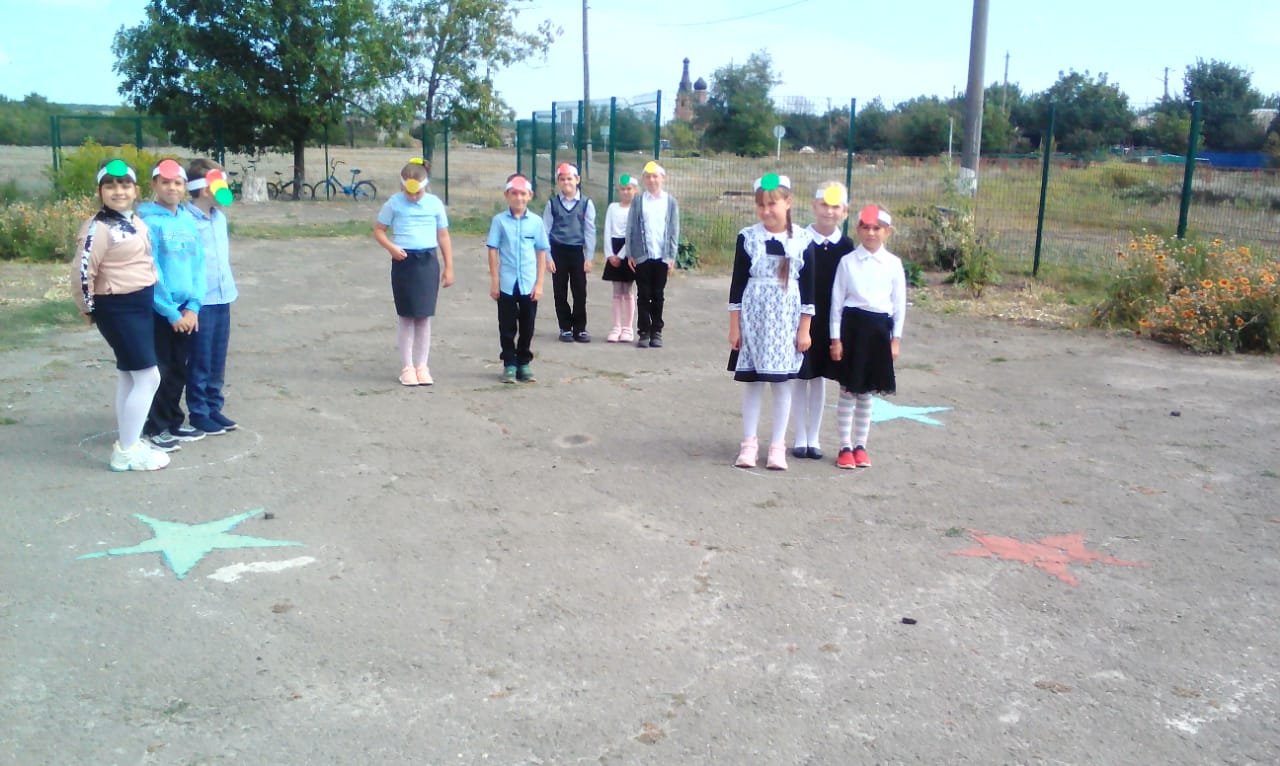 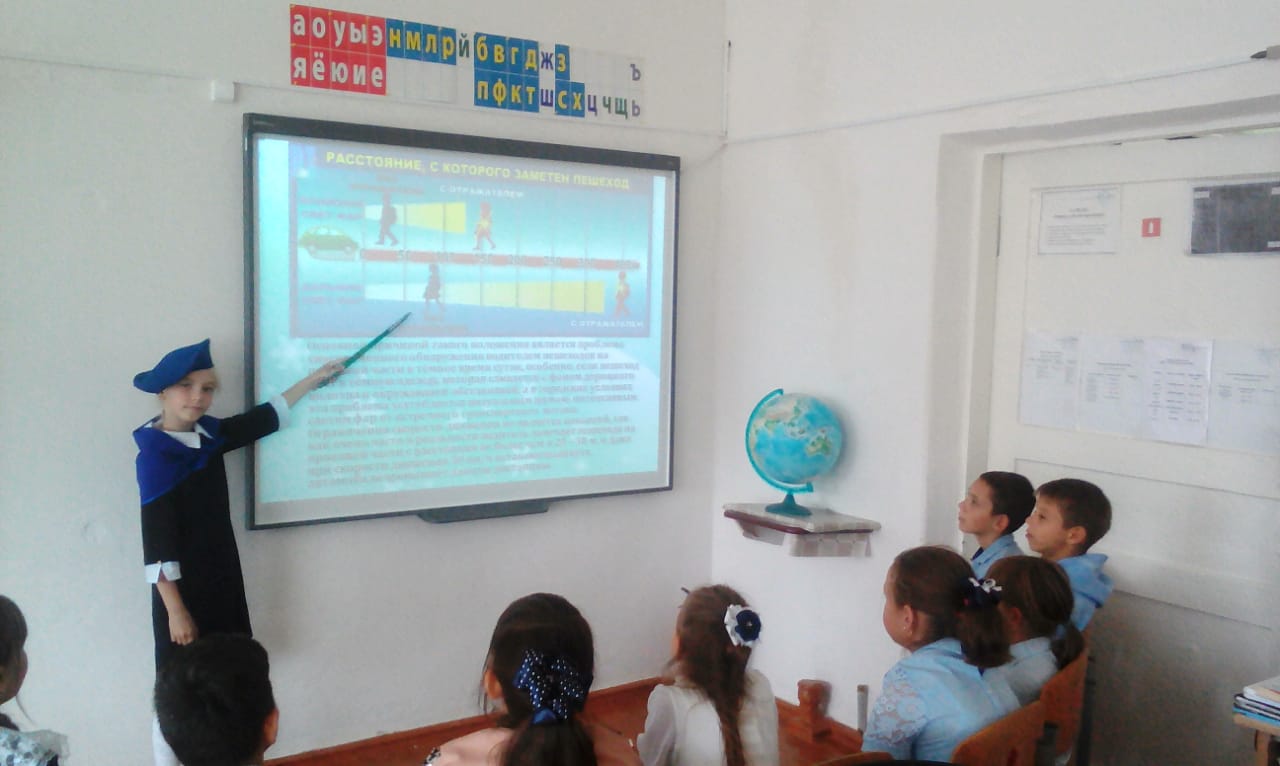 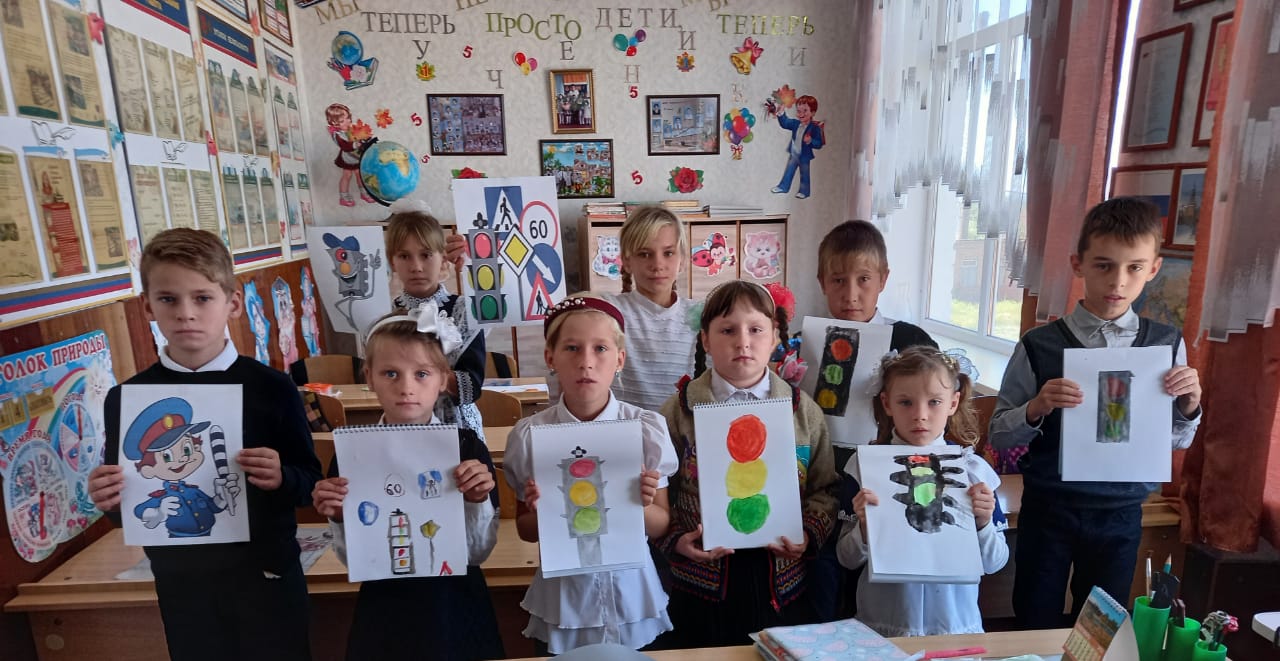 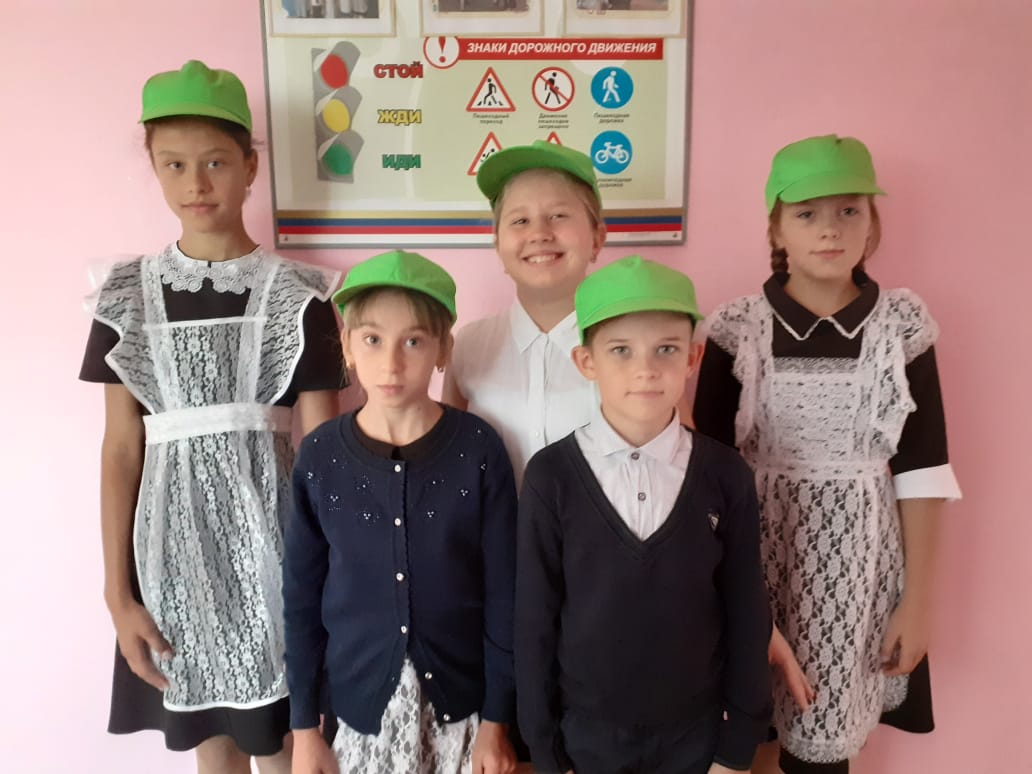 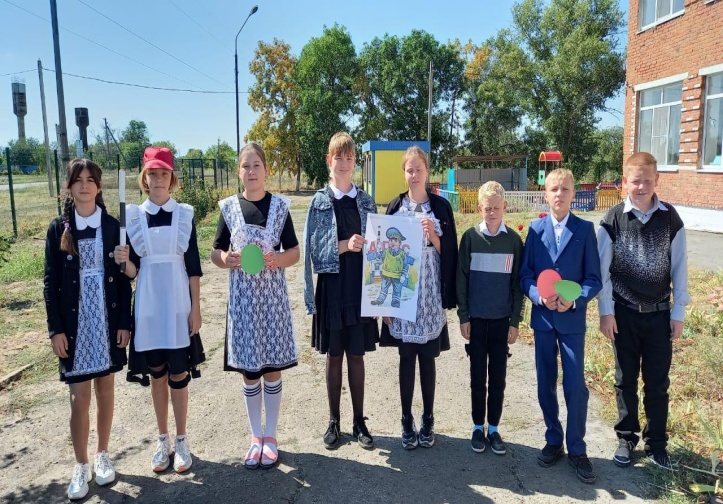 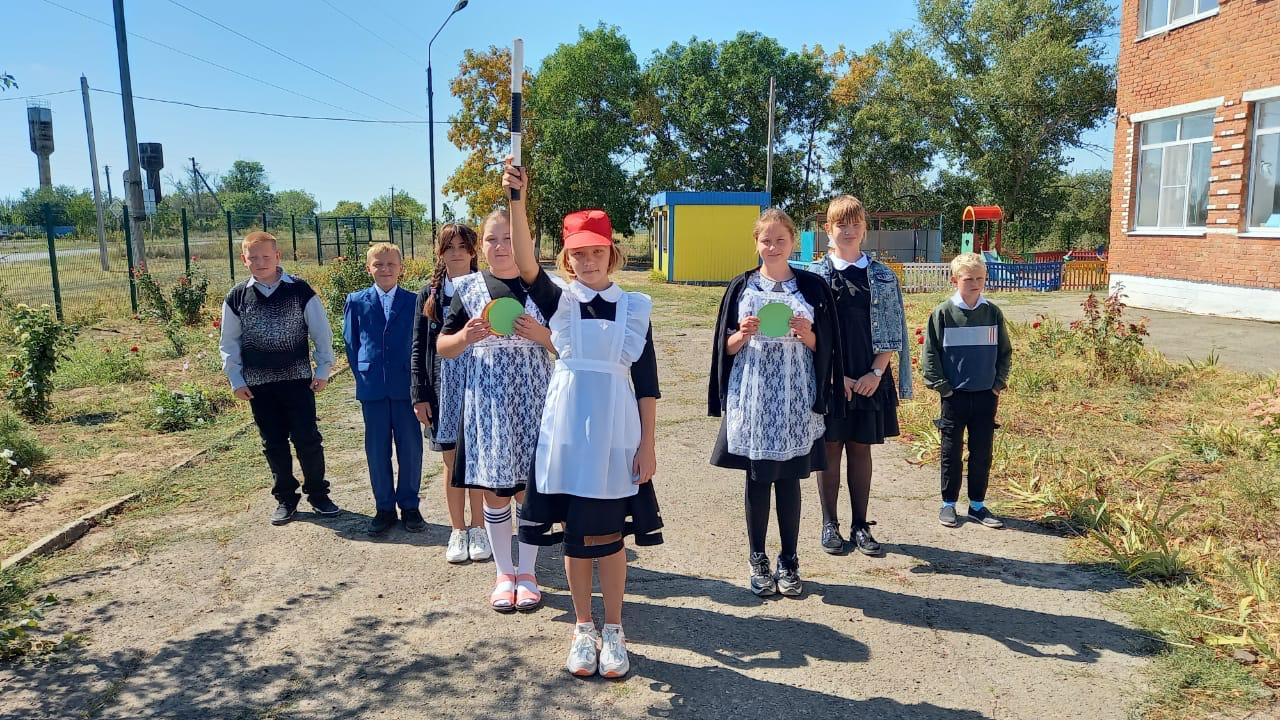 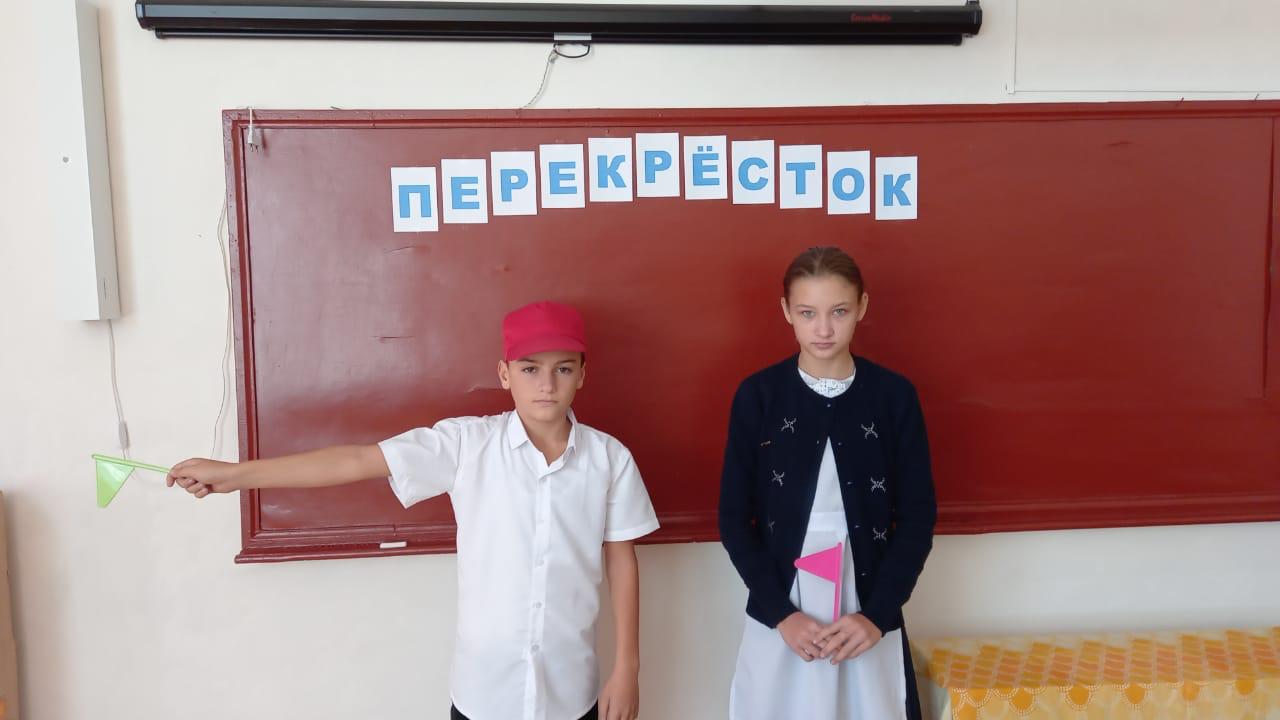 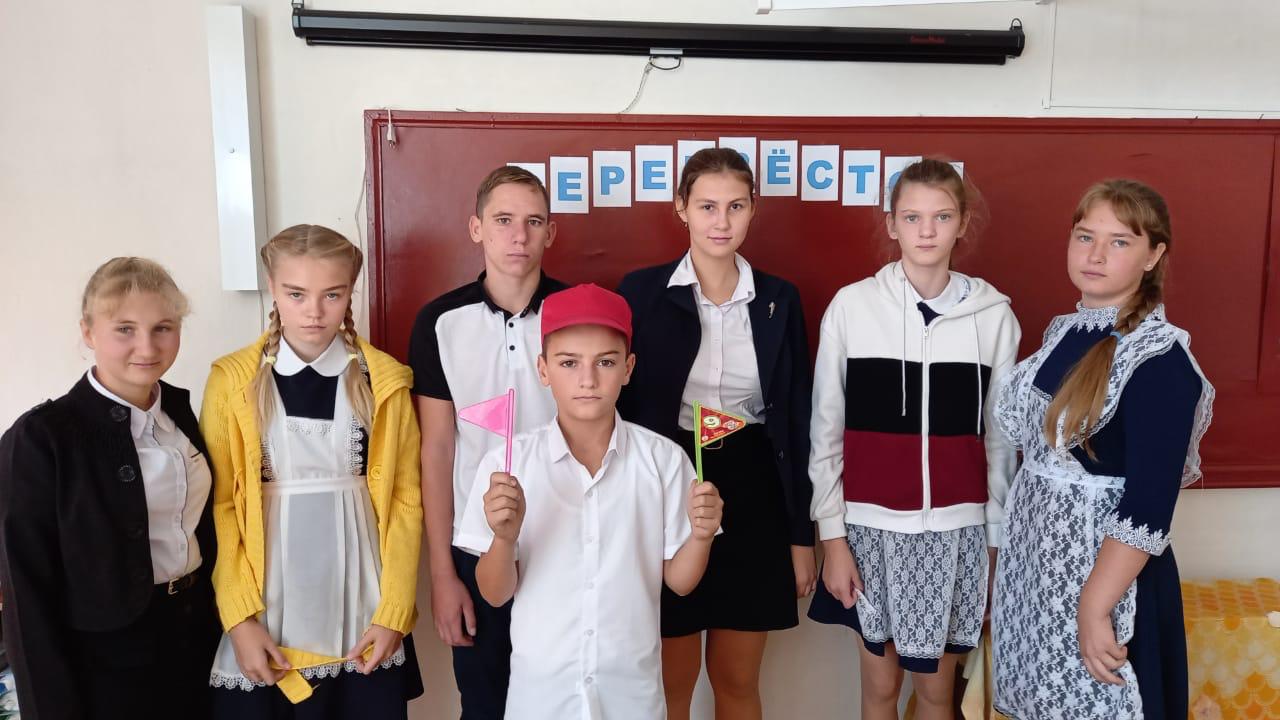 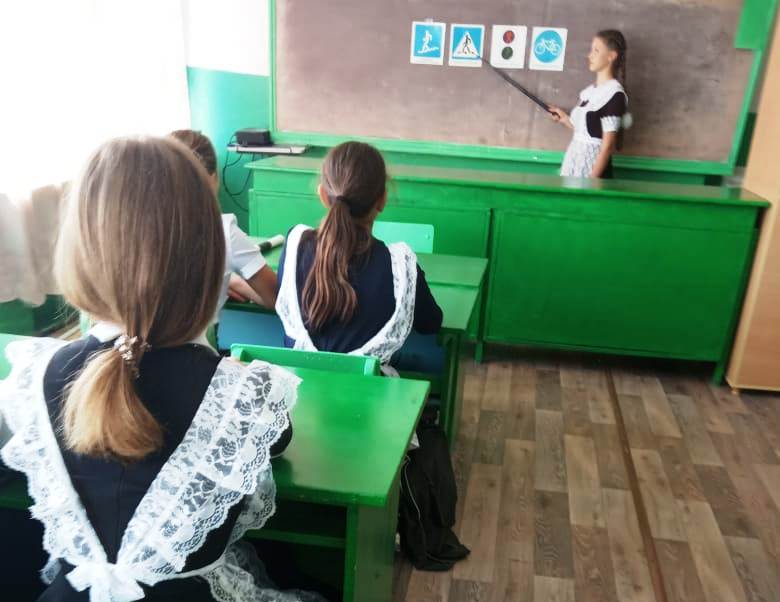 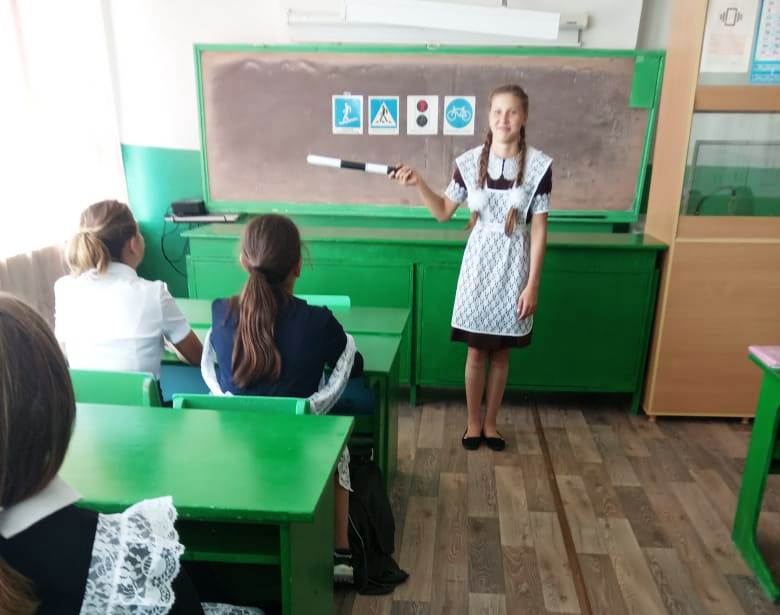 